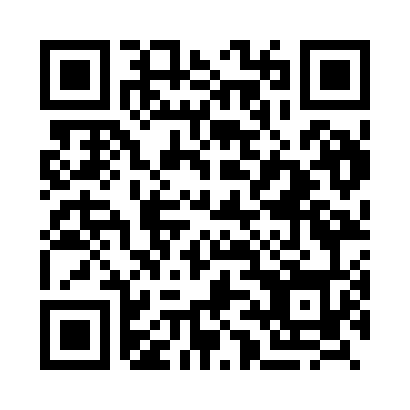 Prayer times for Briedziai, LithuaniaMon 1 Apr 2024 - Tue 30 Apr 2024High Latitude Method: Angle Based RulePrayer Calculation Method: Muslim World LeagueAsar Calculation Method: HanafiPrayer times provided by https://www.salahtimes.comDateDayFajrSunriseDhuhrAsrMaghribIsha1Mon4:476:581:315:578:0510:092Tue4:436:561:315:588:0710:113Wed4:406:531:315:598:0910:144Thu4:376:511:306:018:1110:175Fri4:336:481:306:028:1310:196Sat4:306:461:306:048:1510:227Sun4:266:431:296:058:1710:258Mon4:236:411:296:068:1910:289Tue4:196:381:296:088:2110:3110Wed4:156:361:296:098:2310:3411Thu4:126:331:286:108:2510:3712Fri4:086:311:286:128:2710:4013Sat4:046:281:286:138:2910:4314Sun4:006:261:286:148:3110:4615Mon3:566:231:276:168:3210:5016Tue3:526:211:276:178:3410:5317Wed3:486:191:276:188:3610:5618Thu3:446:161:276:208:3811:0019Fri3:406:141:276:218:4011:0320Sat3:366:111:266:228:4211:0721Sun3:326:091:266:248:4411:1022Mon3:276:071:266:258:4611:1423Tue3:236:041:266:268:4811:1824Wed3:186:021:266:278:5011:2225Thu3:156:001:256:288:5211:2626Fri3:145:581:256:308:5411:2827Sat3:135:551:256:318:5611:2928Sun3:135:531:256:328:5811:2929Mon3:125:511:256:339:0011:3030Tue3:115:491:256:359:0211:31